ЗАКОНКРАСНОДАРСКОГО КРАЯОБ ЭКОЛОГИЧЕСКОЙ ЭКСПЕРТИЗЕ НА ТЕРРИТОРИИКРАСНОДАРСКОГО КРАЯПринятЗаконодательным Собранием Краснодарского края28 февраля 2007 годаНастоящий Закон регулирует правоотношения в области экологической экспертизы в пределах территории Краснодарского края, разграничивает полномочия органов государственной власти Краснодарского края в данной сфере, направлен на реализацию конституционного права граждан Российской Федерации на благоприятную окружающую среду и обеспечение экологической безопасности.Статья 1. Законодательство в области экологической экспертизыПравоотношения в области экологической экспертизы регулируются Конституцией Российской Федерации, Федеральным законом "Об охране окружающей среды", Федеральным законом "Об экологической экспертизе", принимаемыми в соответствии с ними законами и иными нормативными правовыми актами Российской Федерации, а также настоящим Законом и принимаемыми в соответствии с ними иными нормативными правовыми актами Краснодарского края.(в ред. Закона Краснодарского края от 08.12.2008 N 1614-КЗ)Статья 2. Полномочия Законодательного Собрания Краснодарского края в области экологической экспертизы(в ред. Закона Краснодарского края от 23.12.2022 N 4810-КЗ)Законодательное Собрание Краснодарского края в области экологической экспертизы:(в ред. Закона Краснодарского края от 23.12.2022 N 4810-КЗ)принимает нормативные правовые акты в области экологической экспертизы объектов краевого уровня с учетом специфики экологических, социальных и экономических условий Краснодарского края;абзац третий утратил силу. - Закон Краснодарского края от 05.10.2021 N 4544-КЗ;получает от соответствующих органов информацию об объектах экологической экспертизы, реализация которых может оказывать прямое или косвенное воздействие на окружающую среду в пределах территории Краснодарского края.Статья 3. Утратила силу. - Закон Краснодарского края от 23.12.2022 N 4810-КЗ.Статья 4. Полномочия органов исполнительной власти Краснодарского края в области экологической экспертизыОрганы исполнительной власти Краснодарского края в области экологической экспертизы:организуют и проводят государственную экологическую экспертизу объектов краевого уровня;абзац третий утратил силу. - Закон Краснодарского края от 05.10.2021 N 4544-КЗ;информируют население о намечаемых и проводимых экологических экспертизах и об их результатах;получают от соответствующих органов информацию об объектах экологической экспертизы, реализация которых может оказывать прямое или косвенное воздействие на окружающую среду в пределах территории Краснодарского края;делегируют экспертов для участия в качестве наблюдателей в заседаниях экспертных комиссий государственной экологической экспертизы объектов экологической экспертизы федерального уровня в случае реализации этих объектов на территории Краснодарского края и в случае возможного воздействия на окружающую среду в пределах территории Краснодарского края хозяйственной и иной деятельности, намечаемой другим субъектом Российской Федерации.(в ред. Закона Краснодарского края от 29.04.2016 N 3390-КЗ)Статья 5. Государственная экологическая экспертиза объектов краевого уровня(в ред. Закона Краснодарского края от 09.06.2010 N 1972-КЗ)Государственная экологическая экспертиза объектов краевого уровня проводится органами государственной власти Краснодарского края в порядке, установленном законодательством Российской Федерации. Объектами государственной экологической экспертизы краевого уровня являются:1) проекты нормативно-технических и инструктивно-методических документов в области охраны окружающей среды, утверждаемых органами государственной власти Краснодарского края:а) проекты материалов, обосновывающих объемы (лимиты, квоты) изъятия объектов животного мира;(пп. "а" в ред. Закона Краснодарского края от 24.07.2020 N 4337-КЗ)б) утратил силу. - Закон Краснодарского края от 24.07.2020 N 4337-КЗ;в) проекты округов санитарной (горно-санитарной) охраны лечебно-оздоровительных местностей и курортов, имеющих краевое и местное значение;г) утратил силу. - Закон Краснодарского края от 29.12.2010 N 2161-КЗ;д) утратил силу. - Закон Краснодарского края от 24.07.2020 N 4337-КЗ;е) утратил силу. - Закон Краснодарского края от 19.07.2012 N 2546-КЗ;ж) утратил силу. - Закон Краснодарского края от 29.04.2016 N 3390-КЗ;з) проект лесного плана;(пп. "з" в ред. Закона Краснодарского края от 19.07.2012 N 2546-КЗ)и) проекты лесохозяйственных регламентов;к) проекты схем (стратегий) размещения производственных сил;л) проекты схем размещения объектов транспортного комплекса;м) утратил силу. - Закон Краснодарского края от 19.07.2012 N 2546-КЗ;н) проекты схем размещения и строительства объектов топливно-энергетического комплекса Краснодарского края;о) проект схемы развития и размещения особо охраняемых природных территорий Краснодарского края;(пп. "о" введен Законом Краснодарского края от 01.03.2011 N 2187-КЗ; в ред. Закона Краснодарского края от 29.04.2016 N 3390-КЗ)п) проект материалов, обосновывающих создание особо охраняемой природной территории регионального значения;(пп. "п" введен Законом Краснодарского края от 20.12.2018 N 3928-КЗ)р) проект материалов, обосновывающих функциональное зонирование особо охраняемой природной территории регионального значения;(пп. "р" введен Законом Краснодарского края от 20.12.2018 N 3928-КЗ)с) проект материалов, обосновывающих изменение границ, площади, категории, режима особой охраны, функционального зонирования особо охраняемой природной территории регионального значения;(пп. "с" введен Законом Краснодарского края от 20.12.2018 N 3928-КЗ)т) проект материалов, обосновывающих снятие правового статуса особо охраняемой природной территории регионального значения;(пп. "т" введен Законом Краснодарского края от 20.12.2018 N 3928-КЗ)2) проекты государственных целевых программ и ведомственных целевых программ, предусматривающих строительство и эксплуатацию объектов хозяйственной деятельности, оказывающих воздействие на окружающую среду, в части размещения таких объектов с учетом режима охраны природных объектов:(в ред. Закона Краснодарского края от 01.11.2013 N 2812-КЗ)а) проекты государственных целевых программ и ведомственных целевых программ развития и использования минерально-сырьевой базы Краснодарского края;(в ред. Закона Краснодарского края от 01.11.2013 N 2812-КЗ)б) проекты государственных целевых программ и ведомственных целевых программ развития отраслей промышленности;(в ред. Закона Краснодарского края от 01.11.2013 N 2812-КЗ)в) проекты государственных целевых программ и ведомственных целевых программ по охране, воспроизводству и использованию объектов животного мира и среды их обитания;(в ред. Закона Краснодарского края от 01.11.2013 N 2812-КЗ)г) проекты государственных целевых программ и ведомственных целевых программ по охране окружающей среды и экологической безопасности;(в ред. Закона Краснодарского края от 01.11.2013 N 2812-КЗ)д) проекты государственных целевых программ и ведомственных целевых программ комплексного развития лечебно-оздоровительных местностей и курортов;(в ред. Закона Краснодарского края от 01.11.2013 N 2812-КЗ)е) проекты государственных целевых программ и ведомственных целевых программ комплексного развития туристской индустрии;(в ред. Закона Краснодарского края от 01.11.2013 N 2812-КЗ)ж) проекты государственных целевых программ и ведомственных целевых программ по использованию, охране, защите земель лесного и водного фонда;(в ред. Закона Краснодарского края от 01.11.2013 N 2812-КЗ)з) проекты государственных целевых программ и ведомственных целевых программ в области транспорта, связи и информатизации;(в ред. Закона Краснодарского края от 01.11.2013 N 2812-КЗ)и) проекты государственных целевых программ и ведомственных целевых программ (краевых производственных, научно-целевых программ) развития отраслей сельского хозяйства и перерабатывающей промышленности;(в ред. Закона Краснодарского края от 01.11.2013 N 2812-КЗ)к) проекты государственных целевых программ и ведомственных целевых программ развития топливно-энергетического комплекса Краснодарского края;(в ред. Закона Краснодарского края от 01.11.2013 N 2812-КЗ)л) проекты государственных целевых программ и ведомственных целевых программ по жилищному и социально-культурному строительству;(в ред. Закона Краснодарского края от 01.11.2013 N 2812-КЗ)м) проекты государственных целевых программ и ведомственных целевых программ по недропользованию;(в ред. Закона Краснодарского края от 01.11.2013 N 2812-КЗ)н) проекты государственных целевых программ и ведомственных целевых программ развития автомобильных дорог общего пользования регионального значения;(в ред. Закона Краснодарского края от 01.11.2013 N 2812-КЗ)о) проекты государственных целевых программ и ведомственных целевых программ по инженерному обустройству застраиваемых территорий;(в ред. Закона Краснодарского края от 01.11.2013 N 2812-КЗ)п) проекты государственных целевых программ и ведомственных целевых программ по строительству, реконструкции, ремонту и содержанию автомобильных дорог общего пользования регионального значения;(в ред. Закона Краснодарского края от 01.11.2013 N 2812-КЗ)р) проекты государственных целевых программ и ведомственных целевых программ улучшения экологической ситуации в Краснодарском крае в области транспорта и связи;(в ред. Закона Краснодарского края от 01.11.2013 N 2812-КЗ)с) проекты государственных целевых программ и ведомственных целевых программ улучшения экологической ситуации в Краснодарском крае и рационального использования природных ресурсов;(в ред. Закона Краснодарского края от 01.11.2013 N 2812-КЗ)т) проекты государственных целевых программ и ведомственных целевых программ по модернизации коммунальной и инженерной инфраструктуры, жилищного фонда и внедрению энергосберегающих технологий в жилищно-коммунальном хозяйстве Краснодарского края;(в ред. Закона Краснодарского края от 01.11.2013 N 2812-КЗ)у) проекты государственных целевых программ и ведомственных целевых программ в области жилищно-коммунального хозяйства Краснодарского края;(в ред. Закона Краснодарского края от 01.11.2013 N 2812-КЗ)3) утратил силу. - Закон Краснодарского края от 29.04.2016 N 3390-КЗ;4) - 4(1)) утратили силу. - Закон Краснодарского края от 20.12.2018 N 3928-КЗ;5) утратил силу. - Закон Краснодарского края от 14.10.2020 N 4347-КЗ;6) объект государственной экологической экспертизы краевого уровня, указанный в настоящей статье и ранее получивший положительное заключение государственной экологической экспертизы, в случае:а) доработки такого объекта по замечаниям проведенной ранее государственной экологической экспертизы;б) реализации такого объекта с отступлением от документации, получившей положительное заключение государственной экологической экспертизы, и (или) в случае внесения изменений в указанную документацию;в) истечения срока действия положительного заключения государственной экологической экспертизы;г) внесения изменений в документацию, на которую имеется положительное заключение государственной экологической экспертизы.Статья 6. Порядок проведения государственной экологической экспертизы объектов краевого уровняГосударственная экологическая экспертиза объектов краевого уровня проводится экспертной комиссией, образованной органами исполнительной власти Краснодарского края для проведения экологической экспертизы конкретного объекта краевого уровня.Проведение государственной экологической экспертизы объектов краевого уровня должно осуществляться в соответствии с нормами Федерального закона "Об экологической экспертизе", а также в соответствии с иными нормативными правовыми актами Российской Федерации.Назначение руководителя и ответственного секретаря экспертной комиссии государственной экологической экспертизы объектов краевого уровня, формирование экспертной комиссии государственной экологической экспертизы объектов краевого уровня при участии ее руководителя и утверждение ее персонального состава осуществляются органами исполнительной власти Краснодарского края.Статья 7. Права граждан и общественных организаций (объединений) в области экологической экспертизыГраждане и общественные организации (объединения) в области экологической экспертизы имеют право:выдвигать предложения о проведении в соответствии с Федеральным законом "Об экологической экспертизе" общественной экологической экспертизы хозяйственной и иной деятельности, реализация которой затрагивает экологические интересы населения, проживающего на территории Краснодарского края;направлять в письменной форме уполномоченному федеральному органу исполнительной власти и органам исполнительной власти Краснодарского края аргументированные предложения по экологическим аспектам намечаемой хозяйственной и иной деятельности;получать от уполномоченного федерального органа исполнительной власти и органов исполнительной власти Краснодарского края, организующих проведение государственной экологической экспертизы конкретных объектов экологической экспертизы, информацию о результатах ее проведения;осуществлять иные действия в области экологической экспертизы, не противоречащие законодательству Российской Федерации.Статья 8. Права заказчиков документации, подлежащей экологической экспертизеЗаказчики документации, подлежащей экологической экспертизе, имеют право:получать от органа исполнительной власти Краснодарского края, организующего проведение государственной экологической экспертизы, информацию о сроках проведения экологической экспертизы, затрагивающей интересы этих заказчиков;получать для ознакомления от органа исполнительной власти Краснодарского края, организующего проведение государственной экологической экспертизы, нормативно-технические и инструктивно-методические документы о проведении государственной экологической экспертизы;обращаться в орган исполнительной власти Краснодарского края, организующий проведение государственной экологической экспертизы, с требованиями устранения нарушений установленного порядка проведения государственной экологической экспертизы;представлять пояснения, замечания, предложения в письменной или устной форме относительно объектов государственной экологической экспертизы;оспаривать заключения государственной экологической экспертизы в судебном порядке;предъявлять в суд иски о возмещении вреда, причиненного умышленным нарушением законодательства Российской Федерации об экологической экспертизе.Статья 9. Обязанности заказчиков документации, подлежащей экологической экспертизеЗаказчики документации, подлежащей экологической экспертизе, обязаны:представлять на экологическую экспертизу документацию в соответствии с требованиями статей 12, 14 и 21 Федерального закона "Об экологической экспертизе", в том числе на повторное проведение государственной экологической экспертизы в соответствии с пунктом 8 статьи 14 указанного Федерального закона;(в ред. Закона Краснодарского края от 08.12.2008 N 1614-КЗ)оплачивать проведение государственной экологической экспертизы;передавать органам исполнительной власти Краснодарского края и общественным организациям (объединениям), организующим проведение экологической экспертизы, необходимые материалы, сведения, расчеты, дополнительные разработки относительно объектов экологической экспертизы;осуществлять намечаемую хозяйственную и иную деятельность в соответствии с документацией, получившей положительное заключение государственной экологической экспертизы;передавать данные о выводах заключения государственной экологической экспертизы в кредитные организации для открытия финансирования реализации объекта государственной экологической экспертизы.(в ред. Закона Краснодарского края от 19.07.2012 N 2546-КЗ)Статья 10. Финансовое обеспечение государственной экологической экспертизы(в ред. Закона Краснодарского края от 23.07.2014 N 3013-КЗ)Финансовое обеспечение проведения государственной экологической экспертизы объектов государственной экологической экспертизы, в том числе ее повторное проведение, осуществляется за счет средств бюджета Краснодарского края при условии внесения заказчиком документации, подлежащей государственной экологической экспертизе, сбора, рассчитанного в соответствии со сметой расходов на проведение государственной экологической экспертизы, определяемой осуществляющим экологическую экспертизу органом государственной власти Краснодарского края в порядке, установленном федеральным органом исполнительной власти в области экологической экспертизы.(в ред. Закона Краснодарского края от 23.12.2022 N 4810-КЗ)Статья 11. Ответственность за нарушение законодательства Краснодарского края об экологической экспертизеЗа нарушение законодательства Краснодарского края в области экологической экспертизы устанавливается ответственность в соответствии с законодательством Российской Федерации и законодательством Краснодарского края.(в ред. Закона Краснодарского края от 19.07.2012 N 2546-КЗ)Статья 12. Вступление в силу настоящего ЗаконаНастоящий Закон вступает в силу со дня его официального опубликования и распространяет свое действие на правоотношения, возникшие с 1 января 2007 года.Глава администрацииКраснодарского краяА.Н.ТКАЧЕВКраснодар12 марта 2007 годаN 1205-КЗ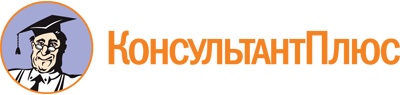 Закон Краснодарского края от 12.03.2007 N 1205-КЗ
(ред. от 23.12.2022)
"Об экологической экспертизе на территории Краснодарского края"
(принят ЗС КК 28.02.2007)
(с изм. и доп., вступающими в силу с 03.01.2023)Документ предоставлен КонсультантПлюс

www.consultant.ru

Дата сохранения: 03.06.2023
 12 марта 2007 годаN 1205-КЗСписок изменяющих документов(в ред. Законов Краснодарского края от 08.12.2008 N 1614-КЗ,от 03.04.2009 N 1719-КЗ, от 09.06.2010 N 1972-КЗ, от 29.12.2010 N 2161-КЗ,от 01.03.2011 N 2187-КЗ, от 07.06.2011 N 2261-КЗ, от 19.07.2012 N 2546-КЗ,от 01.11.2013 N 2812-КЗ, от 23.07.2014 N 3013-КЗ, от 04.03.2015 N 3128-КЗ,от 29.04.2016 N 3390-КЗ, от 20.12.2018 N 3928-КЗ, от 24.07.2020 N 4337-КЗ,от 14.10.2020 N 4347-КЗ, от 05.10.2021 N 4544-КЗ, от 23.12.2022 N 4810-КЗ)